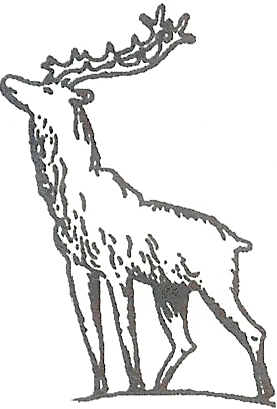 Dear Swimmer,North Herts Primary Schools Swimming Team 2017The Herts Schools’ Primary Inter District Gala will take place at Woodside Leisure Centre Pool, Watford on Friday 9th June 2017, starting at 7:30pm (warm up 7.00pm). In order to select a team to represent North Hertfordshire in this Gala, I am asking interested swimmers to complete the attached entry form and return it to me.Age GroupsThe competition is for Boys and Girls in two age groups:Year 5: born between 01/09/06 and 31/08/07 Year 6: born between 01/09/05 and 31/08/06	A swimmer may NOT compete out of his/her age group. Personal Best TimesPlease ensure that you provide accurate details of your personal best times, to allow the strongest team to be selected.Additional InformationThere will be two swimmers for each individual event (heat declared winner).Swimmers selected for the team will be asked to swim an individual and a relay. Swimmers will need to make their own travel arrangements and to have a named adult responsible for their welfare while at the Gala. Please check that the attached form has been signed by a parent/guardian and by your school’s teacher. If you have a query please contact me directly.Confirmation of TeamsThe teams will be finalised and letters/emails sent out to those swimmers who have been selected on Friday 19th May 2017.Closing Date for EntriesThe attached form should be returned to me by Wednesday 17th May 2017 at the latest.Regards,Mel Godfrey North Herts Junior Rep.Letchworth GCgodfreys@btconnect.com